         Ҡ А Р А Р                                                                ПОСТАНОВЛЕНИЕ «08» февраль 2018 й. 		         № 9 		            «08» февраля О создании пожарно–профилактической группыпо стабилизации обстановки с пожарами на территориисельского поселения  Мещегаровский сельсовет муниципального районаСалаватский район Республики Башкортостан Во исполнение требований Федерального закона от 21.12.1994 № 69-ФЗ «О пожарной безопасности» и на основании Федерального закона от  № 131-ФЗ «Об общих принципах организации местного самоуправления в Российской Федерации», Администрация  сельского поселения Мещегаровский сельсовет муниципального района Салаватский район Республики Башкортостан  ПОСТАНОВЛЯЕТ: 1.Утвердить состав пожарно–профилактической группы по стабилизации обстановки с пожарами на территории сельского поселения Мещегаровский сельсовет муниципального района Салаватский район. (Приложение № 1) 2.Утвердить план профилактических мероприятий по стабилизации обстановки с пожарами на территории  сельского поселения Мещегаровский сельсовет муниципального района Салаватский район (Приложение № 2). 3.Опубликовать настоящее постановление на официальном сайте Администрации сельского поселения Мещегаровский сельсовет муниципального района Салаватский район Республики Башкортостан. 4.Контроль исполнения настоящего постановления оставляю за собой. Глава сельского поселения		                    		Р.Ф.СафинПриложение №1 к постановлению Администрации      сельского поселения Мещегаровский сельсовет муниципального района Салаватский район Республики Башкортостан от «08» февраля . № 9СОСТАВ пожарно- профилактических групп по стабилизации обстановки с пожарами на территории сельских поселений муниципального района Салаватский район Республики Башкортостан                                                                                                  Приложение № 2к постановлению Администрации      сельского поселения Мещегаровский сельсовет муниципального района Салаватский район Республики Башкортостан от «08» февраля . № 9Планпрофилактических мероприятий по стабилизации обстановки с пожарами на территории сельского поселения Мещегаровский сельсовет муниципального района Салаватский район Республики Башкортостан Баш7ортостан Республика3ыСалауат районымуниципаль районыны8Ми2ш2г2р ауыл Советыауыл бил2м23е Хакими2те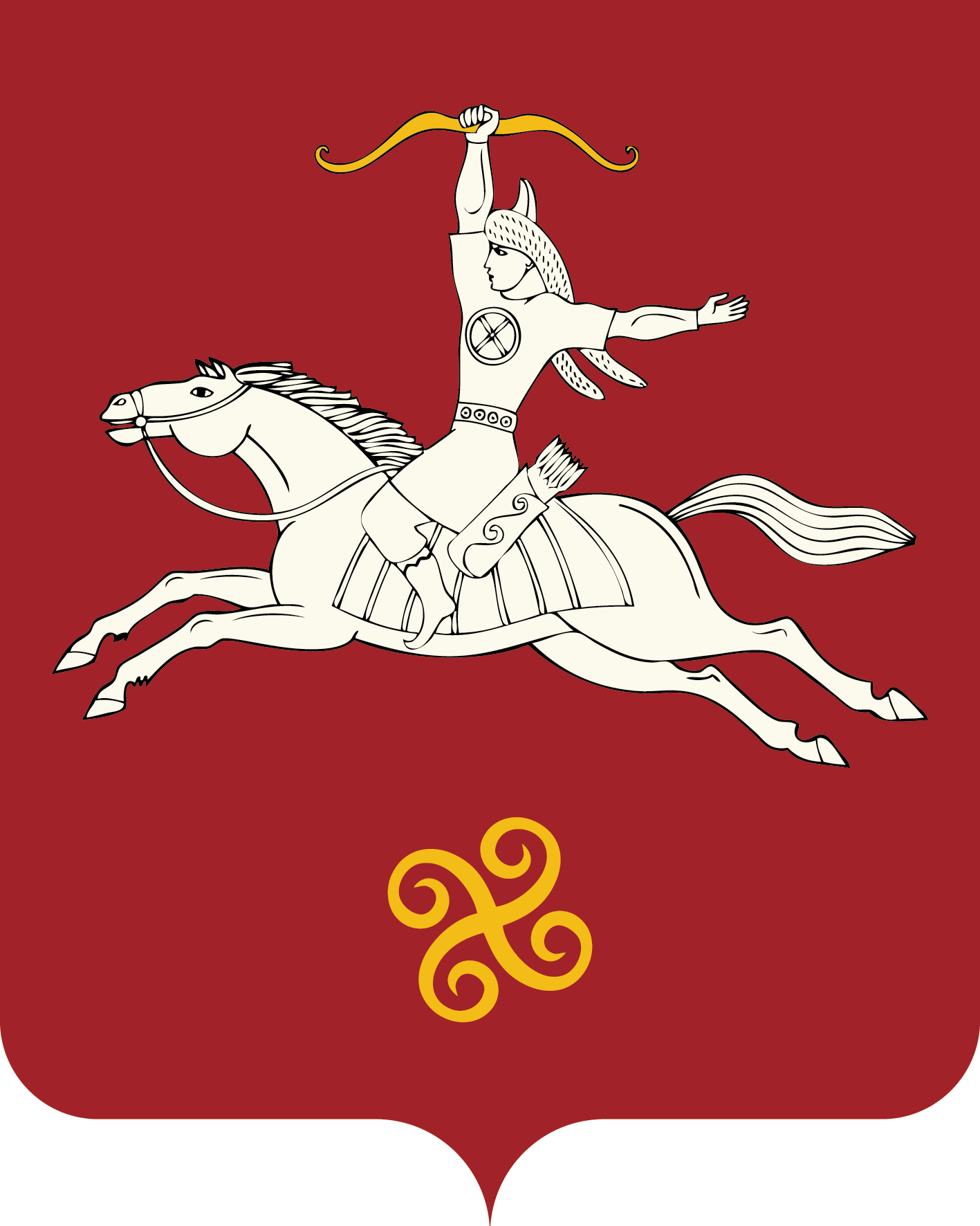 Республика БашкортостанАдминистрация сельского поселенияМещегаровский сельсоветмуниципального районаСалаватский район452495, Ми2ш2г2р ауылы,Ленин урамы,14 йорттел. (34777) 2-61-23, 2-61-44452495, с.Мещегарово, ул.Ленина, 14тел. (34777) 2-61-23, 2-61-44№ проф. группНаименование сельского поселения/старший пожарно – профилактической группыСостав пожарно – профилактических групп10.Сельское поселение Мещегаровский сельсовет, глава СП Сафин Рустам Фанисович (по согласованию). 8(34777) 2-61-23По согласованию:  Федоров Артем Александрович - депутат СП,Гарифуллина Резеда Жамильевна - управляющий деламиСадыкова Эльвира Фаритовна - зав.СДКНасибуллина Ирина Ахматнуровна - директор МОБУ СОШТакиев Олег Айсыуакович - член ДПО,Гирфанов Радмир Латифьянович - член ДПО   Киржаков Михаил Геннадьевич -   сотрудник полиции,№ п/пМероприятияСрокиОтветственныеПримечание1.Подготовка списков лиц, подлежащих пожарно-профилактическому контролюДо08.02.2018Глава сельского поселения (по согласованию).2.Проверка мест проживания многодетных семейВесь период операцииГруппа по стабилизации обстановки с пожарами (по согласованию).3.Выявление и проверка мест проживания одиноких и престарелых гражданВесь период операцииГруппа по стабилизации обстановки с пожарами (по согласованию).4.Выявление и проверка мест проживания социально-неадаптированных и неблагополучных гражданВесь период операцииГруппа по стабилизации обстановки с пожарами (по согласованию).5Проведение инструктажа по мерам противопожарного режима Весь период операцииГруппа по стабилизации обстановки с пожарами (по согласованию).6Разработка, изготовление, распространение памяток, листовок о мерах пожарной безопасностиВесь период операцииГруппа по стабилизации обстановки с пожарами (по согласованию).